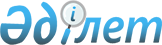 О внесении изменения в решение Бухар-Жырауского районного маслихата от 20 сентября 2012 года № 5 "Об утверждении Правил о размере и порядке оказания жилищной помощи населению Бухар-Жырауского района"
					
			Утративший силу
			
			
		
					Решение Бухар-Жырауского районного маслихата Карагандинской области от 8 августа 2023 года № 5. Зарегистрировано в Департаменте юстиции Карагандинской области 10 августа 2023 года № 6476-09. Утратило силу решением Бухар-Жырауского районного маслихата Карагандинской области от 26 июня 2024 года № 6
      Сноска. Утратило силу решением Бухар-Жырауского районного маслихата Карагандинской области от 26.06.2024 № 6 (вводится в действие по истечении десяти календарных дней после дня его первого официального опубликования).
      Бухар-Жырауский районный маслихат РЕШИЛ:
      1. Внести в решение Бухар-Жырауского районного маслихата "Об утверждении Правил о размере и порядке оказания жилищной помощи населению Бухар-Жырауского района" от 20 сентября 2012 года №5 (зарегистрировано в Реестре государственной регистрации нормативных правовых актов под №1951) следующее изменение:
      пункт 13 Правил о размере и порядке оказания жилищной помощи населению Бухар-Жырауского района изложить в новой редакции:
      "13. Доля предельно-допустимых расходов в пределах установленных норм устанавливается в размере 10 процентов к совокупному доходу семьи (гражданина).".
      2. Настоящее решение вводится в действие по истечении десяти календарных дней после дня его первого официального опубликования.
					© 2012. РГП на ПХВ «Институт законодательства и правовой информации Республики Казахстан» Министерства юстиции Республики Казахстан
				
      Председатель маслихата

А. Әли
